ПОЯСНЮВАЛЬНА ЗАПИСКА№ ПЗН-47774 від 24.01.2023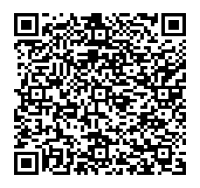 до проєкту рішення Київської міської ради:Про поновлення акціонерному товариству «ПЕРШИЙ УКРАЇНСЬКИЙ МІЖНАРОДНИЙ БАНК» договору оренди земельної ділянки від 12 грудня 2005 року № 85-6-00238 (зі змінами) Юридична особа:2. Відомості про земельну ділянку (кадастровий № 8000000000:85:388:0019).* Наведені розрахунки НГО не є остаточними і будуть уточнені відповідно до вимог законодавства при оформленні права на земельну ділянку.3. Обґрунтування прийняття рішення.Розглянувши звернення зацікавленої особи, відповідно до Земельного кодексу України, Закону України «Про оренду землі» та Порядку набуття прав на землю із земель комунальноївласності у місті Києві, затвердженого рішенням Київської міської ради від 20.04.2017                            № 241/2463, Департаментом земельних ресурсів виконавчого органу Київської міської ради (Київської міської державної адміністрації) розроблено цей проєкт рішення.4. Мета прийняття рішення.Метою прийняття рішення є забезпечення реалізації встановленого Земельним кодексом України права особи на оформлення права користування на землю.5. Особливі характеристики ділянки.6. Стан нормативно-правової бази у даній сфері правового регулювання.Загальні засади та порядок поновлення договорів оренди земельних ділянок (шляхом укладення договорів на новий строк) визначено абзацами третім та четвертим розділу IX «Перехідні положення» Закону України «Про оренду землі» і Порядком набуття прав на землю із земель комунальної власності у місті Києві, затвердженим рішенням Київської міської ради від 20.04.2017 № 241/2463.7. Фінансово-економічне обґрунтування.Реалізація рішення не потребує додаткових витрат міського бюджету.Відповідно до Податкового кодексу України та рішення Київської міської ради                              від 08.12.2022 № 5828/5869 «Про бюджет міста Києва на 2023 рік» орієнтовний розмір річної орендної плати складатиме:  365 630,16 грн на рік (10%).8. Прогноз соціально-економічних та інших наслідків прийняття рішення.Наслідками прийняття розробленого проєкту рішення стане реалізація зацікавленою особою своїх прав щодо оформлення права користування земельною ділянкою.Доповідач: директор Департаменту земельних ресурсів Валентина ПЕЛИХ Назва	Акціонерне товариство «ПЕРШИЙ УКРАЇНСЬКИЙ МІЖНАРОДНИЙ БАНК» (ЄДРПОУ 14282829) Перелік засновників (учасників) юридичної   особиАкціонериРозмір внеску до статутного фонду: 4 780 594 950,00 грнЧастка (%): 100% Кінцевий бенефіціарний   власник (контролер)Ахметов Рінат ЛеонідовичУкраїна, 01001, м. Київ, вул. Паторжинського Тип бенефіціарного володіння: Не прямий вирішальний впливВідсоток частки статутного капіталу в юридичній особі або відсоток права голосу в юридичній особі: 100 Клопотаннявід 14.11.2022 № КНО-10.2/124 (зареєстроване від 16.11.2022                № 743468053) та від 20.01.2023 № КНО-10.2/6 (зареєстроване від 23.01.2023 № 057/597) Місце розташування (адреса)м. Київ, вул. Андріївська, 4 у Подільському районі Площа0,0154 га Вид та термін оренда на 5 років (поновлення) Код виду цільового призначення 03.09 для будівництва та обслуговування будівель кредитно-фінансових установ (для обслуговування та експлуатації  адміністративного будинку) Нормативна грошова   оцінка  (за попереднім розрахунком*) 3 656 301,55 грн Наявність будівель і   споруд на ділянці:Вільна від капітальної забудови. Під час обстеження встановлено, що земельна ділянка не огороджена, частково асфальтована та використовується як під’їзна дорога до будівлі (акт обстеження  від 20.12.2022 № А-22-0078/07).Земельна ділянка використовується як прохід, проїзд до  нежитлового будинку – бізнес центру з офісними приміщеннями банку, який згідно з відомостями Державного реєстру речових прав на нерухоме майно є власністю акціонерного товариства «ПЕРШИЙ УКРАЇНСЬКИЙ МІЖНАРОДНИЙ БАНК» (ЄДРПОУ 14282829) (далі – Товариство) (реєстраційний номер об’єкта нерухомого майна 307224080000, запис про право власності від 05.03.2014                     № 4884975). Наявність ДПТ:Детальний план території відсутній. Функціональне   призначення згідно з Генпланом:Території  вулиць і доріг. Правовий режим:Земельна ділянка згідно з відомостями Державного реєстру речових прав на нерухоме майно перебуває у комунальній власності територіальної громади міста Києва.Згідно з відомостями Державного земельного кадастру:                 категорія земель – не визначена, код виду цільового призначення - 03.09. Розташування в зеленій   зоні:Земельна ділянка не відноситься до територій зелених насаджень загального користування, визначених рішенням Київської міської ради від 08.07.2021 № 1583/1624 «Про затвердження показників розвитку зеленої зони м. Києва до 2022 року та концепції формування зелених насаджень в центральній частині міста».Інші особливості:Земельна ділянка відповідно до пункту 9 рішення Київської міської ради від  24.06.2004 № 335/1545 надана Товариству в оренду на 5 років для обслуговування та експлуатації  адміністративного будинку на вул. Андріївській, 4 у Подільському районі м. Києва (договір оренди від 12.12.2005               № 85-6-00238).Рішенням Київської міської ради від 29.09.2016 № 86/1090 договір поновлено на 5 років (договір від 22.12.2017 № 405).Термін оренди за договором до  22.12.2022.Згідно з довідкою Центрального міжрегіонального управління ДПС по роботі з великими платниками податків  від 22.12.2022 № 1829 станом на 22.12.2022 за Товариством податковий борг не обліковується.Земельна ділянка розташована в межах червоних ліній. Інші особливості:Зазначаємо, що Департамент земельних ресурсів не може перебирати на себе повноваження Київської міської ради та приймати рішення про поновлення (відмову в поновленні) договорів оренди землі, оскільки відповідно до положень Закону Уураїни «Про оренду землі», пункту 34 частини першої статті 26 Закону України «Про місцеве самоврядування в Україні» та статей 9, 122 Земельного кодексу України такі питання щодо регулювання земельних відносин вирішуються виключно на пленарних засіданнях сільської, селищної, міської ради.Зазначене підтверджується, зокрема, рішеннями Верховного Суду від 28.04.2021 у справі № 826/8857/16, від 17.04.2018 у справі № 826/8107/16, від 16.09.2021 у справі № 826/8847/16.Зважаючи на те, що остаточне рішення щодо поновлення (відмови у поновленні) договору оренди приймається Київською міською радою і розглянувши надані документи та інформацію, Департаментом підготовлено проєкт рішення про поновлення цього договору оренди, який передається до розгляду Київською міською радою відповідно до її Регламенту.Директор Департаменту земельних ресурсівВалентина ПЕЛИХ